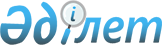 О внесении изменений в приказ Министра по инвестициям и развитию Республики Казахстан от 9 сентября 2014 года № 22 "Об утверждении форматов сообщений о движении воздушных судов"Приказ и.о. Министра индустрии и инфраструктурного развития Республики Казахстан от 15 марта 2021 года № 113. Зарегистрирован в Министерстве юстиции Республики Казахстан 19 марта 2021 года № 22372
      ПРИКАЗЫВАЮ:
      1. Внести в приказ Министра по инвестициям и развитию Республики Казахстан от 9 сентября 2014 года № 22 "Об утверждении форматов сообщений о движении воздушных судов" (зарегистрирован в Реестре государственной регистрации нормативных правовых актов за № 9884, опубликован 12 декабря 2014 года в информационно-правовой системе "Әділет") следующие изменения:
      в Форматах сообщений о движении воздушных судов, утвержденных указанным приказом:
      строки, порядковые номера 22, 23 изложить в следующей редакции:
      "
      ";
      строки, порядковые номера 26, 27 изложить в следующей редакции:
      "
      ".
      2. Комитету гражданской авиации Министерства индустрии и инфраструктурного развития Республики Казахстан в установленном законодательством порядке обеспечить:
      1) государственную регистрацию настоящего приказа в Министерстве юстиции Республики Казахстан;
      2) размещение настоящего приказа на интернет-ресурсе Министерства индустрии и инфраструктурного развития Республики Казахстан.
      4. Контроль за исполнением настоящего приказа возложить на курирующего вице-министра индустрии и инфраструктурного развития Республики Казахстан.
      5. Настоящий приказ вводится в действие по истечении десяти календарных дней после дня его первого официального опубликования.
      "СОГЛАСОВАН"
Министерство обороны
Республики Казахстан
					© 2012. РГП на ПХВ «Институт законодательства и правовой информации Республики Казахстан» Министерства юстиции Республики Казахстан
				
22.
RVM-WR - временный режим использования воздушного пространства
(- тип сообщения;

-номер временного режима использования воздушного пространства;

-дата введения временного режима (год, месяц, число), включая резервные даты;

-район введения временного режима;

-диапазон закрытых высот

-время введения временного режима по Гринвичу;

-ремарка/ воздушные суда, на которые не распространяется временный режим, вид деятельности, для обеспечения которой установлен временный режим, дополнительные сведения).

 (- тип сообщения, номер временного режима; дата введения временного режима (год, месяц, число);

-предназначение временного режима;

-рейс, тип, регистрационный номер;

-маршрут полета;

-высота полета;

-аэродром вылета, время вылета (УТЦ);

-точки входа (выхода) в/из районов ОВД и расчетное время (УТЦ) их пролета;

-аэродром назначения и расчетное время прибытия (УТЦ);

-запасные аэродромы;

-дополнительные сведения).

 (-тип сообщения, номер временного режима; дата введения временного режима (год, месяц, число);

- предназначение режима;

-рейс, тип, регистрационный номер;

-маршрут (район) полета;

-высота полета;

-аэродром вылета, время вылета (УТЦ);

-точки входа (выхода) в/из районов ОВД и расчетное время (УТЦ) их пролета;

-аэродром назначения и расчетное время прибытия (УТЦ);

-запасные аэродромы;

-дополнительные сведения).

 (-тип сообщения, номер временного режима;

-районы введения временного режима;

-дата (год, месяц, число), время действия режима по Гринвичу, диапазон закрытых высот;

-резервные даты;

-дополнительная информация).

 (-тип сообщения, номер временного режима;

-дата (год, месяц, число),

-районы введения временного режима, диапазоны времени действия режима по Гринвичу, диапазон закрытых высот;

-дополнительная информация).
Пример сообщения 1. Временный режим использования воздушного пространства при обеспечении парадов, учений, выставок, демонстрационных и испытательных полетов и других мероприятий, требующих особой организации использования воздушного пространства.

(RVM-WR242

-DATA/181129 REZERW/181130 

-ZAPREQENY POLETY W RAJONE OGRANI4ENNOM KOORDINATAMI

465000N0732000E 460000N0733200E 454200N0731600E 452900N0703100E 471500N0691600E 465000N0732000E

-NA WYSOTAH GND/UNL

-WREMIA/0000-2359

-RMK/REVIM NE RASPROSTRANIATX NA 1MI8 1AN26 1AN72 2BPLA S AERODROMA KAMBALA PLOSHADKI PRIOZERSK/PO SOGLASOWANIIU S ORGANIZATOROM ZAJAWLENNOJ DEJATELXNOSTI RAZRESHAETSIA ISPOLXZOWANIE WOZDUSHNOGO PROSTRANSTWA WOZDUSHNYMI SUDAMI W RAJONE DEJSTWIIA REVIMA/OBESPE4ENIE STRELXB ZRW)

Чтение сообщения:

(RVM-WR242– тип сообщения, номер временного режима 242;

-DATA -дата введения временного режима 29 ноября, резервный день 30 ноября 2018 г;

-Район, ограниченный координатами (район действия режима в горизонтальной плоскости);

-NA WYSOTAH GND/UNL - ограничение в вертикальной плоскости на всех высотах;

-WREMIA/0000-2359 - время действия режима с 0000 до 2359 по Гринвичу;

-RMK - режим не распространять на 1МИ-8, 1 Ан-26, 1Ан-72, 2 БПЛА с аэродрома Камбала, площадки Приозерск (воздушные суда, участвующие в обеспечении деятельности, связанной с использованием воздушного пространства с аэродромов или площадок) /орган, разрешающий выполнять полеты другим воздушным судам в районе режима/ вид деятельности, в целях которой установлен временный режим.

Примечания:

1. В дополнительных сведениях могут указываться органы управления воздушным движением (ГРП-GRP, РП-RP, КП-KP, ВПУ-WPU, ПНА-PNA, ОГ УВД-OG UWD), обеспечивающие безопасность воздушного движения.

2. При поступлении изменений (дополнений) в представление на введение временного режима информация о внесенных изменениях (дата, время, высота, район и др.) указывается перед типом сообщения.

Пример сообщения 2. Временный режим использования воздушного пространства при обеспечении особо важных полетов по воздушным трассам (внутренние рейсы).

 (RVM-WR222 DATA/181121 

-DLIA OBESPE4ENIIA BEZOPASNOSTI POLETA WS STS/A

-REJS/BEC057 TYP/A330 REG/UPA0002

-MARSHRUT/ALMATY-SANKT-PETERBURG

-WYSOTA POLETA/FL360

-OTPRAWLENIE/UAAA0100 

-WHOD W FIR UACN PABRI0045

 WHOD W FIR UATT GEDSA0130

-WYHOD IZ WP RK FIR UATT BEKAS0240 

-PRIBYTIE/ULLI0505 

-ZAPASNOJ/UATT UUWW UUDD

-RMK/REVIM NE RASPROSTRANIATX NA WS OBESPE4ENIIA ORGANAM OWD I UWD RUKOWODSTWOWATXSIA PRAWILAMI ORGANIZACII I OBESPE4ENIIA OSOBO WAVNYH POLETOW RK) 

Чтение сообщения:

-RVM-WR222 DATA/181121 - тип сообщения, номер временного режима 222; дата введения временного режима 21 ноября 2018г;

-предназначение временного режима;

-REJS/BEC057 TYP/A380 REG/UPA0002 - рейс, тип воздушного судна А-330, регистрационный номер;

-ALMATY -SANKT-PETERBURG - маршрут полета;

-FL360 - эшелон (10950м);

-точки входа (выхода) в/из районов ОВД и расчетное время (УТЦ) их пролета;

-UATT UUWW UUDD - запасные аэродромы Актобе, Внуково, Домодедово;

-RMK - дополнительные сведения, указания.

Пример сообщения 2а. Временный режим использования воздушного пространства при обеспечении особо важных полетов по воздушным трассам (транзитные рейсы).

(RVM-WR333 DATA/181103 

-DLIA OBESPE4ENIIA BEZOPASNOSTI POLETA WS STS/A

-REJS/GAF123 TYP/B777 REG/UPB1234

-MARSHRUT/BERLIN-PEKIN

-WYSOTA POLETA/FL390

-OTPRAWLENIE/BERLIN1000

-WHOD W WP RK FIR NUR-SULTAN (TITUR)1345

-WHOD W WP FIR ALMATY (GORBO)1505

-WYHOD IZ WP RK FIR ALMATY (SARIN)1600

-PRIBYTIE/PEKIN2220

-ZAPASNOJ/UAAA ZBAC ZBBB ZBNY

-RMK/ ORGANAM OWD I UWD RUKOWODSTWOWATXSIA PRAWILAMI ORGANIZACII I OBESPE4ENIIA OSOBO WAVNYH POLETOW RK) 

Чтение сообщения:

- RVM-WR333 DATA/181103 - тип сообщения, номер временного режима 333; дата введения временного режима 3 ноября 2018г;

- предназначение временного режима;

- REJS/GAF123 TYP/B777 REG/UPB1234- рейс, тип воздушного судна B-777, регистрационный номер;

- BERLIN-PEKIN - маршрут полета;

- FL390 - эшелон (11900м);

- точки входа (выхода) в/из районов ОВД и расчетное время (УТЦ) их пролета;

- UAAA ZBAC ZBBB ZBNY - запасные аэродромы Алматы, Шоуду, Бейджинг, Наньюань.

- RMK -дополнительные сведения, указания.

Примечание.

При поступлении изменений (дополнений) в представление на введение временного режима информация о внесенных изменениях (дата, время, высота, район и др.) указывается перед типом сообщения.

Пример сообщения 3. Временный режим использования воздушного пространства при обеспечении особо важных полетов во временном диспетчерском районе

(RVM-WR104 DATA/180615 

-DLIA OBESPE4ENIIA BEZOPASNOSTI POLETA WS STS/A

-REJS/BEC053 TYP/MI171 REG/UPA0002

-ZAPREQENY POLETY W RAJONE OGR ANI4ENNOM KOORDINATAMI 510500N0720500E 512500N0731800E 520500N0735800E 522400N0731700E 520400N0724000E 514000N0724000E 512400N0714700E 510500N0720500E

 -WYSOTA POLETA PO MARSHRUTU I W RAJONE GND/5000FT AMSL

-WYLET/UACC0430

-POSADKA/UACN0700

-ZAPASNOJ/UASP

-RMK/REVIM NE RASPROSTRANIATX NA WS SOPROWOVDENIIA ORGANAM OWD I UWD RUKOWODSTWOWATXSIA PRAWILAMI ORGANIZACII I OBESPE4ENIIA OSOBO WAVNYH POLETOW RK) 

Чтение сообщения:

(RVM-WR104 DATA/180615 - тип сообщения, номер временного режима 104, дата введения временного режима 15 июня 2018 года;

-REJS/BEC053 TYP/MI171 REG/UPA0002 – номер рейса, тип воздушного судна Ми-171, регистрационный номер;

-описание полосы маршрута, района работы;

GND/5000FT AMSL – диапазон высот ВР от земной поверхности до высоты 5000 футов относительно среднего уровня моря;

-0430 – время вылета, 0700 – время посадки на аэродроме Нур-Султан;

-UASP – запасный аэродром Павлодар;

-RMK/ - дополнительные сведения, указания.

Примечание.

При поступлении изменений (дополнений) в представление на введение временного режима информация о внесенных изменениях (дата, время, высота, район и др.) указывается перед типом сообщения.

2. В случае, если верхняя граница ограничения устанавливается на высотах (абс) более 10000 футов – указывать уровень ограничения в номерах эшелонов.

Пример сообщения 4. Временный режим использования воздушного пространства при обеспечении запуска транспортного грузового корабля и других космических летательных аппаратов.

(RVM-WR6169

-ZAPREQENY POLETY W RAJONE OGRANI4ENNOM 

RADIUSOM 17NM OT TO4KI S KOORDINATAMI 455512N0632035E

DATA/181112 WREMIA/1805 - 1830 WYSOTA GND/UNL

DATA/181113 WREMIA/1715 - 1740 WYSOTA GND/UNL

 REZERWNYE DATY

DATA/181119 WREMIA/1655 - 1720 WYSOTA GND/UNL

DATA/181122 WREMIA/1540 - 1605 WYSOTA GND/UNL

-W POSTOIANNYH KOSMICHESKIH ZONAH U25 U27 U30 

DATA/181112 WREMIA/1800 - 1900 WYSOTA GND/UNL

DATA/181113 WREMIA/1715 - 1810 WYSOTA GND/UNL

 REZERWNYE DATY

DATA/181119 WREMIA/1655 - 1750 WYSOTA GND/UNL

DATA/181122 WREMIA/1540 - 1640 WYSOTA GND/UNL

-RMK/W CELIAH OBESPECHENIIA BEZOPASNOSTI POLETOW W WOZDUSHNOM PROSTRANSTWE RESPUBLIKI KAZAHSTAN PRI PROIZWODSTWE ZAPUSKA KOSMICHESKOGO TRANSPORTNOGO GRUZOWOGO KORABLIA PROGRESS MS10 WR NE RASPROSTRONIATX NA WS OBESPECHENIIA PSS) 

Чтение сообщения:

-RVM-WR6169 -тип сообщения, номер временного режима 6169;

-W RAJONE OGRANICHENNOM RADIUSOM 17NM OT TOCHKI S KOORDINATAMI 455512N0632035E - район введения временного режима, 17 морских миль от геоточки;

-DATA/181112 WREMIA/1805 - 1830 WYSOTA GND/UNL – дата 12 ноября 2018 года, время действия режима в указанном районе с 1805 до1830 УТЦ, диапазон закрытых высот от земной поверхности, верхняя граница без ограничений (Unlimited);

-далее описание основной и резервных дат с указанием времени и диапазона высот;

-W POSTOIANNYH KOSMICHESKIH ZONAH U25 U27 U30 - районы введения временного режима в постоянных "космических зонах";

-далее: информация об основных и резервных датах с указанием времени действия режима и диапазона закрытых высот;

-RMK – излагается основание введения ВР (обеспечение безопасности полетов в воздушном пространстве РК при производстве запуска транспортного космического корабля Прогресс 10МС), информация о воздушных судах, на которые ВР не распространяется.

Примечание.

При поступлении изменений (дополнений) в представление на введение временного режима информация о внесенных изменениях (дата, время, высота, район и др.) указывается перед типом сообщения.

Пример сообщения 5. Временный режим использования воздушного пространства при обеспечении запуска транспортного пилотируемого космического корабля, аварийной и плановой посадки спускаемого аппарата.

(RVM-WR5772

-DATA-181217 

ZAPREQENY POLETY W PIATI RAJONAH WOZDUSHNOGO PROSTRANSTWA RESPUBLIKI KAZAHSTAN 

-RAJON 1

RADIUSOM 17NM OT STARTOWOGO KOMPLEKSA S KOORDINATAMI 4555130N0632030E

WREMIA/0650-0720 WYSOTA GND/UNL

-RAJON 2

KOORDINATY 464000N0630000E 502000N0750000E 511000N0804000E DALEE PO GOSGRANICE S RF DO TOCHKI 503000N0842000E 482000N0740000E 453000N0634000E 464000N0630000E

WREMIA/0720-0755 WYSOTA GND/UNL

-RAJON 3

KOORDINATY/512900N0605800E 513600N0695300E 503700N0695900E 501300N0570800E 510400N0570200E DALEE PO GOSGRANICE S RF DO 512900N0605800E

WREMIA/0846-0916 WYSOTA GND/UNL

WREMIA/0916-1016 WYSOTA GND/FL300

-RAJON 4 

KOORDINATY/515500N0600100E 513300N0683100E 503300N0682900E 505400N0612700E DALEE PO GOSGRANICE S RF DO 515500N0600100E

WREMIA/1018-1048 WYSOTA GND/UNL

WREMIA/1048-1148 WYSOTA GND/FL300

-RAJON 5

KOORDINATY/510400N0580556E DALEE PO GOSGRANICE S RF DO 505500N0583500E 505600N0580600E 510400N0580556E

WREMIA/1018-1048 WYSOTA GND/UNL

WREMIA/1048-1148 WYSOTA GND/FL300

-RMK/OBESPECHENIE BEZOPASNOSTI POLETOW PRI ZAPUSKE I AWARIJNOJ POSADKE TRANSPORTNOGO PILOTIRUEMOGO KOSMICHESKOGO KORABLIA SOIUZ MS07 REVIM NE RASPROSTRANIATX NA AN26 S AERODROMA KRAJNIJ 2MI8 S AERODROMA KARAGANDA 2MI8 S AERODROMA UPRUN 2MI8 S AERODROMA GORNOALTAJSK MI8 S AERODROMA KYZYL AN26 S AERODROMA BRATSK MI8 S AERODROMA NOWOSIBIRSK AN12 S AERODROMA VEZKAZGAN)

Чтение сообщения:

RVM-WR5772 - тип сообщения, номер временного режима 5772;

-DATA-181217 - дата действия ВР 17 декабря 2018 года;

-RAJON 1

RADIUSOM 17NM OT STARTOWOGO KOMPLEKSA S KOORDINATAMI 4555130N0632030E – район ВР, ограниченный радиусом 17 морских миль (30 км) от географической точки;

WREMIA/0650-0720 WYSOTA GND/UNL- время действия режима в указанном районе с 0650 до 0720 УТЦ, диапазон закрытых высот от земной поверхности, верхняя граница без ограничений (Unlimited);

- далее описание четырех районов воздушного пространства, времени действия ограничений и диапазонов закрытых высот;

-RMK – излагается основание введения ВР (обеспечение безопасности полетов в воздушном пространстве РК при производстве запуска транспортного пилотируемого космического корабля Союз - МС07), информация о воздушных судах, на которые ВР не распространяется и аэродромах, на которых базируются ВС поисково-спасательного комплекса.

Примечания.

1. Временный режим может состоять из нескольких районов ограничений или для каждого района ограничений может устанавливаться отдельный временный режим.

2. Данный формат может применяться при обеспечении учений, парадов, и других мероприятий, требующих особой организации использования воздушного пространства.

3. При поступлении изменений (дополнений) в представление на введение временного режима информация о внесенных изменениях (дата, время, высота, район и др.) указывается перед типом сообщения.
23.
RVI-WR - снятие временного режима использования воздушного пространства
(-тип сообщения;

-номер временного режима;

-дата снятия временного режима (год, месяц, число);

-время снятия временного режима по Гринвичу;

-информация о снятии)
Пример сообщения 1. Полное снятие временного режима использования воздушного пространства.

(RVI-WR242-DATA/181129 -WREMIA/2215 - SNIAT POLNOSTXU)

Чтение сообщения:

(RVI-WR242 - тип сообщения, номер временного режима 242;

-DATA/181129 - дата снятия временного режима 29 ноября 2018 года;

-WREMIA/ 2215 - время снятия временного режима 2215 УТЦ;

-SNIAT POLNOSTXU) - информация о снятии (означает, что режим снят полностью, включая резервный день).

Пример сообщения 2. Снятие временного режима использования воздушного пространства на конкретную дату(ы).

(RVI-WR242- WREMIA/2215 SNIAT DATA/181129 - OSTALXNYE DATY W SILE)

Чтение сообщения:

(RVI-WR242 - тип сообщения, номер временного режима 242;

-WREMIA/ 2215 - время снятия временного режима 2215 УТЦ;

-SNIAT -DATA/181129 – дата, на которую снят временный режим (29 ноября 2018 года);

-OSTALXNYE DATY W SILE) - информация о снятии (означает, что режим снят на конкретную дату, указанную в сообщении);

Примечание.

Под термином "остальные даты" понимаются оставшиеся основные и резервные даты.
26.
RVM -KO - кратковременное ограничение использования воздушного пространства
(-тип сообщения;

-номер кратковременного ограничения;

-условное обозначение района ответственности центра УВД, в котором действует кратковременное ограничение;

-дата введения в действие кратковременного ограничения;

-время действия кратковременного ограничения;

-район введения кратковременного ограничения;

-диапазон высот действия кратковременного ограничения).

 (-тип сообщения;

-номер кратковременного ограничения;

–условное обозначение района ответственности центра УВД, в котором действует кратковременное ограничение;

-дата введения в действие кратковременного ограничения;

-время действия кратковременного ограничения;

-район введения кратковременного ограничения;

-диапазон высот действия кратковременного ограничения;

- дополнительная информация)

 (-тип сообщения;

-номер кратковременного ограничения;

–условное обозначение района ответственности центра УВД, в котором действует кратковременное ограничение;

-дата введения в действие кратковременного ограничения;

-время действия кратковременного ограничения;

-район введения кратковременного ограничения;

-диапазон высот действия кратковременного ограничения)

 (-тип сообщения;

-номер кратковременного ограничения;

–условное обозначение района ответственности центра УВД, в котором действует кратковременное ограничение;

-дата введения в действие кратковременного ограничения;

-время действия кратковременного ограничения;

-маршрут полета;

-участки воздушных трасс, на которые накладываются ограничения;

-диапазон высот действия кратковременного ограничения;

-дополнительная информация)

 (-тип сообщения;

-номер кратковременного ограничения;

–условное обозначение района ответственности центра УВД, в котором действует кратковременное ограничение;

-дата введения в действие кратковременного ограничения;

-время действия кратковременного ограничения;

-маршрут полета;

-участки воздушных трасс, на которые накладываются ограничения;

-диапазон высот действия кратковременного ограничения;

-дополнительная информация)

 
Пример сообщения 1. Кратковременное ограничение использования воздушного пространства при проведении всех видов стрельб, пусков ракет, полетов БПЛА и другой деятельности, связанной с использованием воздушного пространства.

(RVM-КО55/FIR ALMATY

-DАТА/180223

-WREMIA/0245-1250/1400-1800

-UAR3/POLIGON ILIJSKIJ 

-ZAKRYTO WOZDUSHNOE PROSTRANSTWO W RAJONE OGRANICHENNOM KOORDINATAMI 

433044N0764530E

433048N0764745E

433408N0764700E

433325N0763710E

433044N0764530E

-WYSOTY/GND/FL130)

Чтение сообщения:

(RVM - тип сообщения;

-КО55 - кратковременное ограничение под номером 55;

/FIR ALMATY - условное обозначение района ответственности центра УВД, в котором действует кратковременное ограничение;

-DATA/180223 - дата введения в действие кратковременного ограничения 23 февраля 2018 года;

-WREMIA/0245-1250/1400-1800 - время действия кратковременного ограничения с 02.45 до 12.50 и с 14.00 до 18.00 УТЦ;

-UAR-3/POLIGON ILIJSKIJ – обозначение зоны ограничения (если присвоено), действительное наименование (при наличии), район введения кратковременного ограничения;

-ZAKRYTO WOZDUSHNOE PROSTRANSTWO W RAJONE OGRANICHENNOM KOORDINATAMI 

433044N0764530E

433048N0764745E

433408N0764700E

433325N0763710E

433044N0764530E 

-WYSOTY/GND/FL130 - закрытое воздушное пространство для полетов на высотах от земной поверхности до эшелона полета ФЛ130 (3950м).

Пример сообщения 2. Кратковременное ограничение использования воздушного пространства при проведении всех видов стрельб, пусков ракет, взрывных работ, полетов БПЛА и другой деятельности связанной с использованием воздушного пространства (ниже высоты перехода).

(RVM-KO58/FIR ALMATY

-DATA/181211

-WREMIA/0245-1800

-UAR-16/POLIGON GWАRDЕJSКIJ 

-ZAKRYTO WOZDUSHNOE PROSTRANSTWO W RAJONE OGRANICHENNOM KOORDINATAMI 

433342N0750924E

433458N0751046E

433542N0750512E

433408N0750532E

433342N0750924E 

-WYSOTY/GND/7000FT AMSL

-RMK/КО NЕ RАSРRОSТRАNIAЕТSIA NА МI17 UН1 S AERODROMA РЕRWОМАJSКIJ)

Чтение сообщения:

(RVM - тип сообщения;

-КО58 - кратковременное ограничение под номером 58;

/FIR ALMATY - условное обозначение района ответственности центра УВД, в котором действует кратковременное ограничение;

-DATA/181211 - дата введения в действие кратковременного ограничения 11 декабря 2018 года;

-WREMIA/0245-1800 - время действия кратковременного ограничения с 02.45 до 18.00 по Гринвичу;

-UAR-16/POLIGON GWАRDЕJSКIJ - обозначение зоны ограничения (если присвоено), действительное наименование (при наличии), район введения кратковременного ограничения;

-ZAKRYTO WOZDUSHNOE PROSTRANSTWO W RAJONE OGRANICHENNOM KOORDINATAMI 

433342N0750924E

433458N0751046E

433542N0750512E

433408N0750532E

433342N0750924E

-WYSOTY/GND/7000FT AMSL - закрытое воздушное пространство для полетов, ограниченное в горизонтальной плоскости указанными координатами, в диапазоне высот от земной поверхности до высоты 7000 футов относительно среднего уровня моря;

-RMK/КО NЕ RАSРRОSТRАNIAЕТSIA NА МI17 UН1 S AERODROMA РЕRWОМАJSКIJ - дополнительная информация.)

Пример сообщения 3. Кратковременное ограничение использования воздушного пространства при проведении стрельб в тирах, взрывных работ на рудниках, карьерах.

(RVM-KO11/FIR SEMEI

-DATA/181211

-WREMIA/1245-1345

-UAR-00/KARXER BAKYR4IK

-ZAKRYTO WOZDUSHNOE PROSTRANSTWO W RAJONE OGRANICHENNOM RADIUSOM 3NM OT GT 494400N0813510E

-WYSOTY/GND/4000FT AMSL)

Чтение сообщения:

(RVM - тип сообщения;

-КО11 - кратковременное ограничение под номером 11;

/FIR SEMEI - условное обозначение района ответственности центра УВД, в котором действует кратковременное ограничение;

-DATA/181211 - дата введения в действие кратковременного ограничения 11 декабря 2018 года;

-WREMIA/1245-1345 - время действия кратковременного ограничения с 12.45 до 13.45 УТЦ;

-UAR-00/ KARXER BAKYR4IK - обозначение зоны ограничения (если присвоено), действительное наименование (при наличии), район введения кратковременного ограничения;

-ZAKRYTO WOZDUSHNOE PROSTRANSTWO W RAJONE OGRANICHENNOM RADIUSOM 3NM OT GT 494400N0813510E

-WYSOTY/GND/4000FT AMSL - закрытое воздушное пространство для полетов в районе, ограниченном радиусом 3 морских мили от географической точки с координатами 494400N0813510E в диапазоне высот от земной поверхности до высоты 4000 футов относительно среднего уровня моря.

Примечание. Формат применяется для описания зон ограничения использования воздушного пространства, имеющих небольшие размеры в горизонтальной и вертикальной плоскостях.

Пример сообщения 4. Кратковременное ограничение использования воздушного пространства при вылете воздушных судов по внезапно возникающим задачам.

(RVM-KO58/FIR ALMATY

-DATA/181211

-WREMIA/0245-0400

-ZAKRYTO WOZDUSHNOE PROSTRANSTWO ОТ GТ 460500N0732600E 

W SEKTORE А340-А210 R40 NM

W SEKTORE А211-А339 R80 NM

-WYSOTY/GND/FL410

-RMK/AZIMUT PO TEKSTU ISTINYJ)

Чтение сообщения:

(RVM - тип сообщения;

-KO58 - кратковременное ограничение полное под номером 58;

/FIR ALMATY - условное обозначение района ответственности центра УВД, в котором действует кратковременное ограничение;

-DATA/181211 - дата введения в действие кратковременного ограничения 11 декабря 2018 года;

-WREMIA/0245-0400 - время действия кратковременного ограничения с 02.45 до 04.00 УТЦ;

-ZAKRYTO WOZDUSHNOE PROSTRANSTWO ОТ GТ 460500N0732600E 

W SEKTORE А340-А210 R40 NM

W SEKTORE А211-А339 R80 NM – район ограничения в горизонтальной плоскости;

-WYSOTY/GND/FL410 - закрытое воздушное пространство для полетов на высотах от земной поверхности до эшелона полета ФЛ410 (12500м);

-RMK/AZIMUT PO TEKSTU ISTINYJ - дополнительная информация.

Примечания.

1. Данный формат применяется для введения центром УВД кратковременного ограничения при дефиците времени и передаче информации органу ОВД по телефону. НОТАМ не издается.

2. При выдаче КО по АФТН используется треугольник (многоугольник), описывающий сектор круга с указанием координат точек.

3. Формат может использоваться при разработке временного режима использования воздушного пространства.

Пример сообщения 5. Кратковременное ограничение использования воздушного пространства при проведении полетов на аэродромах государственной авиации, совместного базирования и совместного использования.

(RVM-KO67/FIR ALMATY 

-DATA/181114 

-WREMIA/0600-1300

-RAJON/ UAAТ

OGRANICHENO VOZDUSHNOE PROSTRANSTVO

RAJON 1

451500N0795500E

445900N0792900E

443700N0780000E

444000N0765000E

452500N0771500E

462500N0782000E

461900N0791700E

461800N0784000E

451500N0795500E

WYSOTY/GND/FL290 

RAJON 2

461500N0794000E

461200N0800000E

445800N0783000E

451000N0781200E

461500N0794000E

WYSOTY/FL290-510 

RAJON 3

450600N0790600E

452000N0790200E

453000N0792800E

450500N0793500E

450600N0790600E 

WYSOTY/FL290-410 

-RMK/

Чтение сообщения:

(RVM - тип сообщения;

-KO67 - кратковременное ограничение под номером 67;

/FIR ALMATY - район ответственности центра УВД, в котором действует кратковременное ограничение;

-DATA/181114 - дата введения в действие кратковременного ограничения 14 ноября 2018 года;

-WREMIA/0600-1300 - время действия кратковременного ограничения с 06.00 до 13.00 УТЦ;

-RAJON/UAAТ OGRANICHENNO VOZDUSHNOE PROSTRANSTVO - район введения кратковременного ограничения;

RAJON 1 

451500N0795500E

445900N0792900E

443700N0780000E

444000N0765000E

452500N0771500E

462500N0782000E

461900N0791700E

461800N0794000E

451500N0795500E

WYSOTY/GND/FL290 - ограничено воздушное пространство для полетов в районе № 1 на высотах от земной поверхности до эшелона полета ФЛ290 (8850 м).

RAJON 2

461500N0794000E

461200N0800000E

445800N0783000E

451000N0781200E

461500N0794000E

WYSOTY/FL290-510 - ограничено воздушное пространство для полетов в районе № 2 на высотах от эшелона ФЛ290 (8850 м) до эшелона ФЛ510 (15600м) полета;

RAJON 3

450600N0790600E

452000N0790200E

453000N0792800E

450500N0793500E

450600N0790600E 

WYSOTY/FL290-410 - ограничено воздушное пространство для полетов в районе № 3 на высотах от эшелона ФЛ290 (8850 м) до эшелона ФЛ410 (12500м) полета;

Примечания.

1. Данный формат применяется на аэродромах совместного базирования, если на нем не создается объединенная группа УВД.

2. В данном формате ограничения разрабатываются для каждой пилотажной зоны (нескольких зон), которые представляют собой районы операционного воздушного движения. Для маршрутов (схем) ухода в зоны и выхода из зон КО не разрабатывается; безопасность полетов обеспечивается группой руководства полетами на аэродроме. Данная информация доводится до командных (диспетчерских) пунктов аэродрома при выдаче условий использования воздушного пространства.

3. КО может состоять из нескольких районов ограничений или для каждого района ограничений может устанавливаться отдельное КО.

Пример сообщения 6. Кратковременное ограничение использования воздушного пространства при выполнении полета вне воздушных трасс.

 (RVM-KO17/FIR NURSULTAN

-DATA/181118

-WREMIA/0700-0900

-UAKK DCT 4830N07130E DCT 4522N07000E/0040 DCT UAII

-ZAKRYTY UCHASTKI WOZDUSHNYH TRASS A373/NEDRO LUTEK R366/KUROL ALEGA A360/KUROL AGAKO W86/BELSO DODUL A313/OBAMA PABRI

-WYSOTY FL270/FL280

-RMK/UCHASTKI DRUGIH WOZDUSHNYH TRASS PROHODIAQIE CHEREZ PUNKTY DOKLADOW UKAZANNYE W OGRANICHENIIAH SWOBODNY DLIA PROLETA DRUGIH WS WO WSEM DIAPAZONE WYSOT)

Чтение сообщения:

(RVM - тип сообщения;

-KO17 - кратковременное ограничение под номером 17;

/FIR NURSULTAN - условное обозначение района ответственности центра УВД, в котором действует кратковременное ограничение;

-DATA/181118 - дата введения в действие кратковременного ограничения 18 ноября 2018 года;

-WREMIA/0700-0900 - время действия кратковременного ограничения с 0700 до 0900 УТЦ;

-UAKK DCT 4830N07130E DCT 4522N07000E/0040 DCT UAII – маршрут полета воздушного судна Караганда – Шымкент,

г.т. 4522N07000E/0040 – геоточка и время – (через 40 минут выход из района ответственности РгЦ УВД Нур-Султан;

-ZAKRYTO VOZDUSHNOE PROSTRANSTVO NA UCHASTKAH WOZDUSHNYH TRASS A373/ NEDRO LUTEK R366/ KUROL ALEGA A360/KUROL AGAKO W86/BELSO DODUL A313/OBAMA PABRI – указываются участки воздушных трасс межу пунктами обязательного доклада (пунктами доклада по запросу), на которые накладываются кратковременные ограничения;

-WYSOTY FL270/FL280 – диапазон эшелонов, ограниченных введением КО;

-RMK/UCHASTKI DRUGIH WOZDUSHNYH TRASS PROHODIAQIE CHEREZ PUNKTY DOKLADOW UKAZANNYE W OGRANICHENIIAH SWOBODNY DLIA PROLETA DRUGIH WS WO WSEM DIAPAZONE WYSOT) - 

дополнительная информация: ограничения не накладываются на участки других трасс, проходящих через ПОД(ы), указанные в сообщении об ограничении).

Примечания.

1. Если маршрут проходит через несколько районов ответственности одного РгЦ УВД, координацию между центрами осуществляет дежурная смена РгЦ УВД.

2. Если маршрут проходит через районы ответственности двух-трех РгЦ, координацию между центрами осуществляет дежурная смена ГЦ УВД.

Кратковременное ограничение по маршруту может разрабатываться в форме коридора в воздушном пространстве с указанием координат в горизонтальной плоскости, в вертикальной – необходимое количество эшелонов (высот). Ширина коридора определяется в зависимости от высот полета (малые, средние, большие, стратосферные).
27.
RVI-КО – снятие кратковременного ограничения использования воздушного пространства
(тип сообщения;

-номер кратковременного ограничения;

–условное обозначение района ответственности центра УВД, в котором действует кратковременное ограничение;

-дата снятия кратковременного ограничения;

-время снятия кратковременного ограничения)

 (-тип сообщения;

-номер кратковременного ограничения;

–условное обозначение района ответственности центра УВД, в котором действует кратковременное ограничение;

-дата снятия кратковременного ограничения;

-время снятия кратковременного ограничения;

-район частичного снятия кратковременного ограничения)
Пример сообщения 1. Полное снятие кратковременного ограничения использования воздушного пространства.

 (RVI-КО55/FIR ALMATY

-DАТА/180223

-WREMIA/1225 SNIATO POLNOSTXU)

Чтение сообщения:

(RVI -тип сообщения;

-KO55-кратковременное ограничение под номером 55;

/FIR ALMATY – условное обозначение района ответственности центра УВД, в котором действует кратковременное ограничение;

-DATA/180223 -дата снятия кратковременного ограничения 23 февраля 2018 года;

-WREMIA/1225 - время снятия кратковременного ограничения 12 25 по Гринвичу.)

Пример сообщения 2. Частичное снятие кратковременного ограничения использования воздушного пространства.

 (RVI-KO67/FIR ALMATY 

-DATA/181114

-WREMIA/1100 SNIATO W RAJONE 2 OSTALNYE RAJONY W SILE) 

Чтение сообщения:

(RVI -тип сообщения;

-KO67-кратковременное ограничение под номером 24;

/FIR ALMATY – условное обозначение района ответственности центра УВД, в котором действует кратковременное ограничение;

-DATA/181114 - дата снятия кратковременного ограничения 14 ноября 2018 года;

-WREMIA/1100 - время частичного снятия кратковременного ограничения 1100 УТЦ.

/SNIATO W RAJONE 2 OSTALNYE RAJONY W SILE) 

- снято ограничение в районе 2, ограничение в остальных районах действует).
      исполняющий обязанности
Министра индустрии
и инфраструктурного развития
Республики Казахстан 

К. Ускенбаев
